Домашнее задание  по предмету «Цветоведение»2 класс ДПОПТема урока: «Изучение техник. Техника «отдельного мазка»»Колорит работы.Пример: 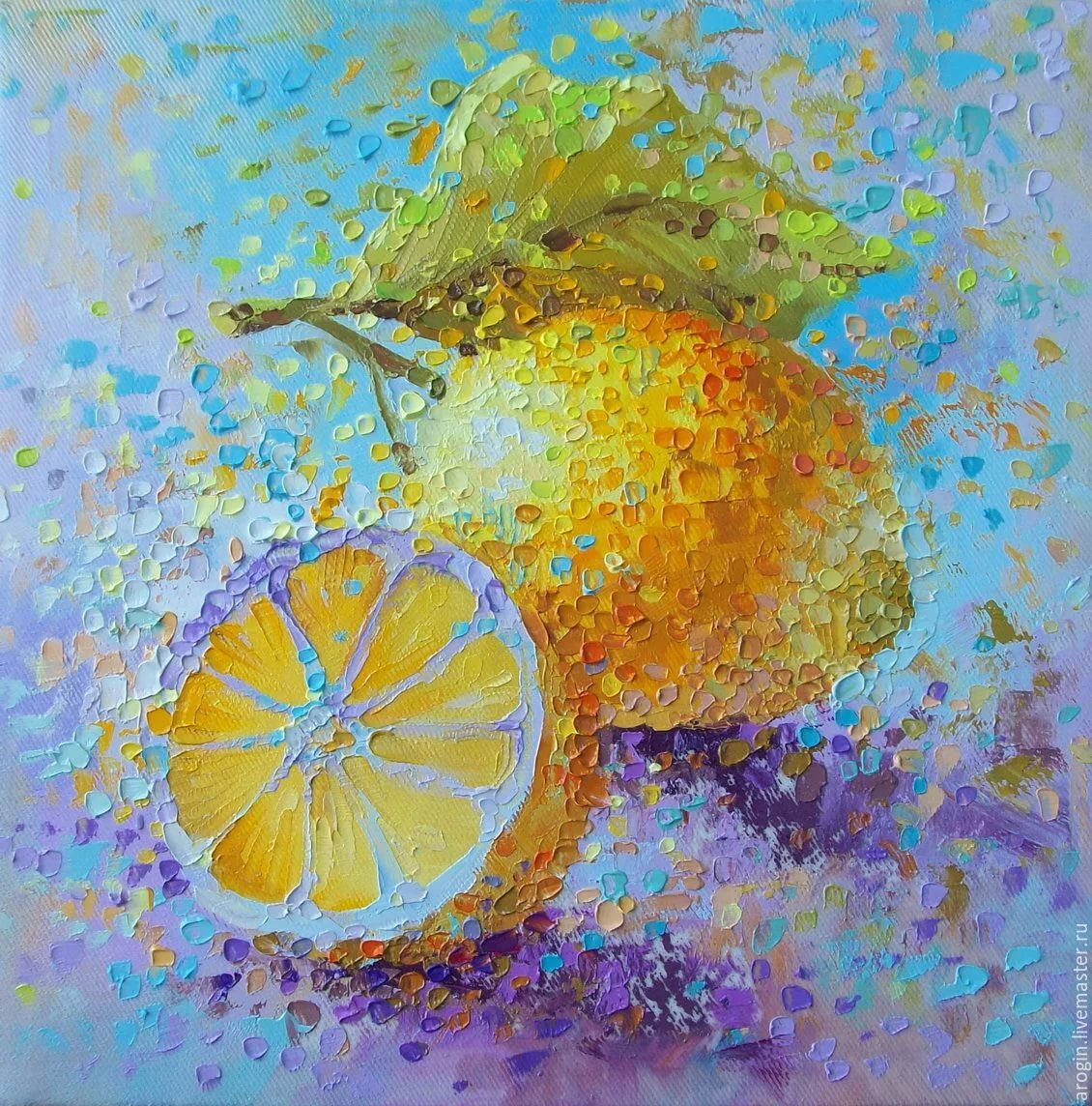 